KHALIL, SAMIHA (1923-1999)KHALIL, SAMIHA (1923-1999)KHALIL, SAMIHA (1923-1999)Born in Anabta, Tulkarem; in the 1940s in Ashqalon; became a refugee in 1948 (Gaza Strip); in 1952, left Gaza by boat to Beirut and returned to the West Bank; charity worker ever since; member of the PNC since 1965; president of the Women's Federation Society, El-Bireh, of the Union for Voluntary Women's societies, and the General Union of Palestinian Women (GUPW); founder/ president of In'ash al-Usra Society since 1967. Died on the 26 of February, 1999.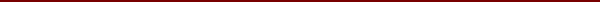 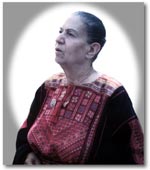 